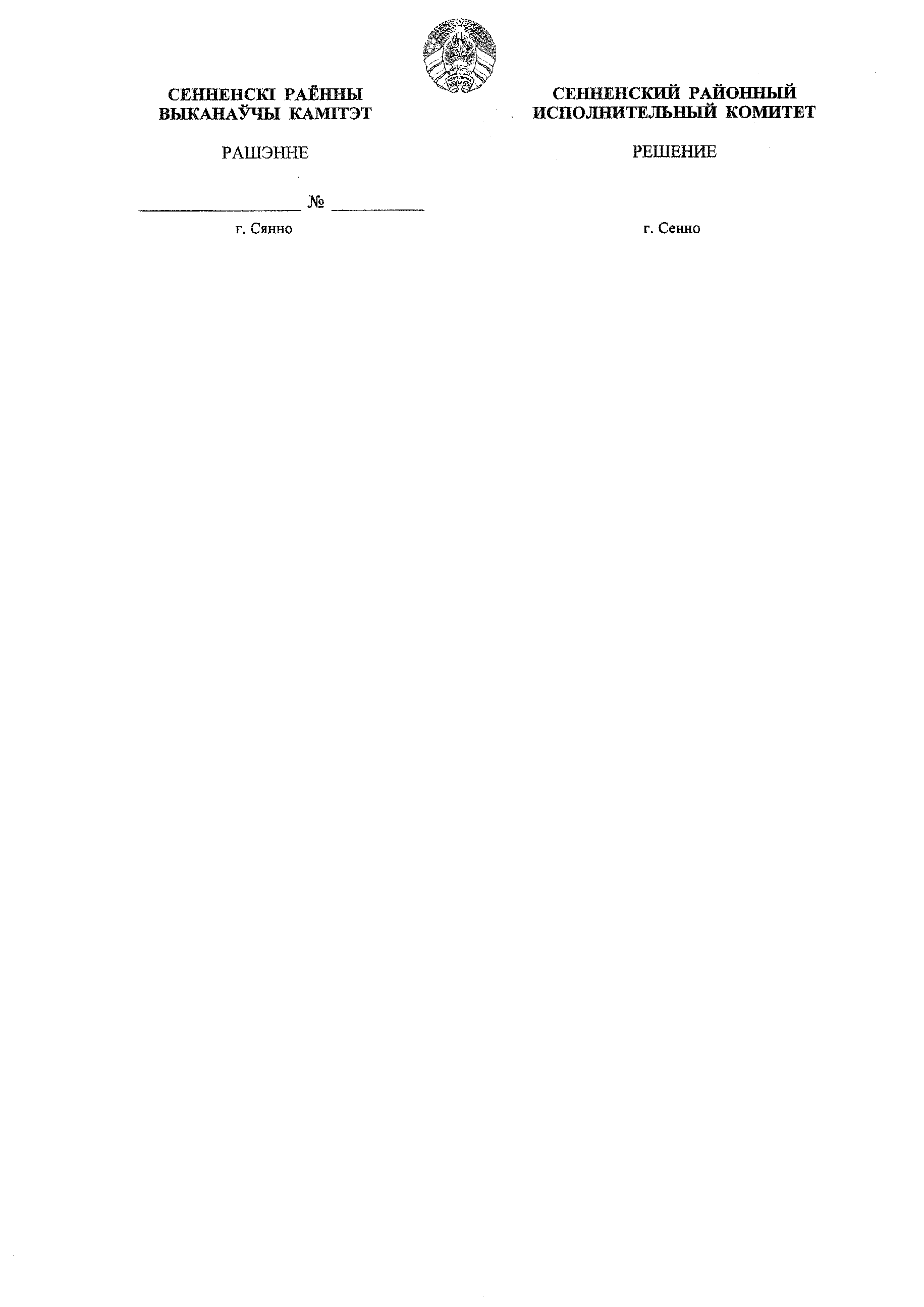  31 декабря 2021 г.        1381        О плане работы Сенненского районного исполнительного комитета на 2022 год	На основании пункта 1 статьи 40 Закона Республики Беларусь от 4 января 2010 г. № 108-З ”О местном управлении и самоуправлении в Республике Беларусь“ Сенненский районный исполнительный комитет РЕШИЛ:	1. Утвердить план работы Сенненского районного исполнительного комитета на 2022 год (далее – план работы) (прилагается).	2. Руководителям структурных подразделений Сенненского районного исполнительного комитета (далее – райисполком), районных организаций обеспечить в соответствии с Регламентом Сенненского районного исполнительного комитета, утвержденным решением райисполкома от 28 декабря 2020 г. № 1129, своевременную и качественную подготовку материалов по вопросам, предусмотренным в плане работы.	3. Контроль за выполнением настоящего решения возложить на управляющего делами – начальника управления делами райисполкома и отдел организационно-кадровой работы райисполкома.Председатель                                                                  И.А.МорозУправляющий делами                                                   О.А.ТетюевПодалинская 5 54 46УТВЕРЖДЕНОРешениеСенненского районногоисполнительного комитета31.12.2021 № 1381ПЛАН работы Сенненского районного исполнительного комитета на 2022 год1. Перечень основных вопросов для рассмотрения на заседаниях Сенненского районного исполнительного комитета2. Основные общественно-политические и другие мероприятияЯнварьЯнварьЯнварьЯнварьОб итогах работы с обращениями граждан и юридических лиц в 2021 годуОб итогах работы с обращениями граждан и юридических лиц в 2021 годуОб итогах работы с обращениями граждан и юридических лиц в 2021 годуОтдел по работе с обращениями граждан и юридических лиц райисполкомаОб итогах идеологической работы в Сенненском районе за 2021 год и задачах на 2022 год Об итогах идеологической работы в Сенненском районе за 2021 год и задачах на 2022 год Об итогах идеологической работы в Сенненском районе за 2021 год и задачах на 2022 год Отдел идеологической работы, культуры и по делам молодежи райисполкомаОтдел идеологической работы, культуры и по делам молодежи райисполкомаФевральФевральФевральО ходе выполнения Сенненским районом Плана развития отдельных регионов, утвержденного постановлением Совета Министров Республики Беларусь от 9 октября 2019 года № 689О ходе выполнения Сенненским районом Плана развития отдельных регионов, утвержденного постановлением Совета Министров Республики Беларусь от 9 октября 2019 года № 689О ходе выполнения Сенненским районом Плана развития отдельных регионов, утвержденного постановлением Совета Министров Республики Беларусь от 9 октября 2019 года № 689Отдел экономики райисполкома, управление по сельскому хозяйству и продовольствию райисполкома, отдел архитектуры, строительства и жилищно-коммунального хозяйства райисполкомаОтдел экономики райисполкома, управление по сельскому хозяйству и продовольствию райисполкома, отдел архитектуры, строительства и жилищно-коммунального хозяйства райисполкомаОб итогах работы отрасли животноводства за 2021 годОб итогах работы отрасли животноводства за 2021 годОб итогах работы отрасли животноводства за 2021 годУправление по сельскому хозяйству и продовольствию райисполкомаУправление по сельскому хозяйству и продовольствию райисполкомаМартМартМартО выполнении целевых показателей Государственной программы ”Здоровье народа и демографическая безопасность Республики Беларусь“ за 2021 годО выполнении целевых показателей Государственной программы ”Здоровье народа и демографическая безопасность Республики Беларусь“ за 2021 годО выполнении целевых показателей Государственной программы ”Здоровье народа и демографическая безопасность Республики Беларусь“ за 2021 годУчреждение здравоохранения ”Сенненская центральная районная больница“Учреждение здравоохранения ”Сенненская центральная районная больница“О ходе подготовки сельскохозяйственных организаций района к весеннему севуО ходе подготовки сельскохозяйственных организаций района к весеннему севуО ходе подготовки сельскохозяйственных организаций района к весеннему севуУправление по сельскому хозяйству и продовольствию райисполкомаУправление по сельскому хозяйству и продовольствию райисполкомаОб организации мероприятий по борьбе с борщевиком Сосновского на территории Сенненского районаОб организации мероприятий по борьбе с борщевиком Сосновского на территории Сенненского районаОб организации мероприятий по борьбе с борщевиком Сосновского на территории Сенненского районаСенненская районная инспекция природных ресурсов и охраны окружающей среды, отдел землеустройства райисполкома, управление по сельскому хозяйству и продовольствию райисполкома, сельские исполнительные комитетыСенненская районная инспекция природных ресурсов и охраны окружающей среды, отдел землеустройства райисполкома, управление по сельскому хозяйству и продовольствию райисполкома, сельские исполнительные комитетыАпрельАпрельАпрельО социально-экономическом развитии Сенненского района за истекший период 2022 года и повышении эффективности работы организацийО социально-экономическом развитии Сенненского района за истекший период 2022 года и повышении эффективности работы организацийО социально-экономическом развитии Сенненского района за истекший период 2022 года и повышении эффективности работы организацийОтдел экономики райисполкома, отдел архитектуры, строительства и жилищно-коммунального хозяйства райисполкома, управление по сельскому хозяйству и продовольствию райисполкома, финансовый отдел райисполкома, управление по труду, занятости и социальной защите райисполкома,  управление ИМНС по Сенненскому районуОтдел экономики райисполкома, отдел архитектуры, строительства и жилищно-коммунального хозяйства райисполкома, управление по сельскому хозяйству и продовольствию райисполкома, финансовый отдел райисполкома, управление по труду, занятости и социальной защите райисполкома,  управление ИМНС по Сенненскому районуО развитии детско-юношеского спорта в Сенненском районеО развитии детско-юношеского спорта в Сенненском районеО развитии детско-юношеского спорта в Сенненском районеСектор спорта и туризма райисполкомаСектор спорта и туризма райисполкомаМайМайМайОб итогах отопительного периода 2021/2022 года и подготовке района к работе в осенне-зимний период 2022/2023 годаОб итогах отопительного периода 2021/2022 года и подготовке района к работе в осенне-зимний период 2022/2023 годаОб итогах отопительного периода 2021/2022 года и подготовке района к работе в осенне-зимний период 2022/2023 годаОтдел архитектуры и строительства, жилищно-коммунального хозяйства райисполкома, Сенненское районное унитарное предприятие жилищно-коммунального хозяйстваОтдел архитектуры и строительства, жилищно-коммунального хозяйства райисполкома, Сенненское районное унитарное предприятие жилищно-коммунального хозяйстваО ходе заготовки кормов и подготовке сельскохозяйственных организаций района к уборке урожая, сева озимых культур и подъема зяби в 2022 годуО ходе заготовки кормов и подготовке сельскохозяйственных организаций района к уборке урожая, сева озимых культур и подъема зяби в 2022 годуО ходе заготовки кормов и подготовке сельскохозяйственных организаций района к уборке урожая, сева озимых культур и подъема зяби в 2022 годуУправление по сельскому хозяйству и продовольствию райисполкомаИюньИюньИюньО ходе подготовки учреждений образования к 2022/2023 учебному годуО ходе подготовки учреждений образования к 2022/2023 учебному годуО ходе подготовки учреждений образования к 2022/2023 учебному годуОтдел по образованию райисполкомаОтдел по образованию райисполкомаО ходе работ по реконструкции животноводческих объектов агропромышленного комплекса Сенненского районаО ходе работ по реконструкции животноводческих объектов агропромышленного комплекса Сенненского районаО ходе работ по реконструкции животноводческих объектов агропромышленного комплекса Сенненского районаУправление по сельскому хозяйству и продовольствию райисполкомаУправление по сельскому хозяйству и продовольствию райисполкомаИюльИюльИюльОб организации уборки урожая и сева озимых культур под урожай 2023 годаОб организации уборки урожая и сева озимых культур под урожай 2023 годаОб организации уборки урожая и сева озимых культур под урожай 2023 годаУправление по сельскому хозяйству и продовольствию райисполкомаОб эффективности принимаемых мер, направленных на профилактику и противодействие киберпреступности, выявление причин и условий, способствующих совершению киберпреступленийОб эффективности принимаемых мер, направленных на профилактику и противодействие киберпреступности, выявление причин и условий, способствующих совершению киберпреступленийОб эффективности принимаемых мер, направленных на профилактику и противодействие киберпреступности, выявление причин и условий, способствующих совершению киберпреступленийОтдел внутренних дел райисполкомаОтдел внутренних дел райисполкомаО принимаемых мерах по борьбе с преступностью в сфере незаконного оборота наркотиков и профилактике распространения наркомании на территории Сенненского районаО принимаемых мерах по борьбе с преступностью в сфере незаконного оборота наркотиков и профилактике распространения наркомании на территории Сенненского районаО принимаемых мерах по борьбе с преступностью в сфере незаконного оборота наркотиков и профилактике распространения наркомании на территории Сенненского районаОтдел внутренних дел райисполкомаОтдел внутренних дел райисполкомаОтдел внутренних дел райисполкомаАвгустАвгустАвгустО ходе реализации Государственной программы ”Комфортное жилье и благоприятная среда“ на 2021-2025 годы на территории Сенненского районаО ходе реализации Государственной программы ”Комфортное жилье и благоприятная среда“ на 2021-2025 годы на территории Сенненского районаО ходе реализации Государственной программы ”Комфортное жилье и благоприятная среда“ на 2021-2025 годы на территории Сенненского районаОтдел архитектуры и строительства, жилищно-коммунального хозяйства райисполкома, Сенненское районное унитарное предприятие жилищно-коммунального хозяйстваОтдел архитектуры и строительства, жилищно-коммунального хозяйства райисполкома, Сенненское районное унитарное предприятие жилищно-коммунального хозяйстваО ходе подготовки сельскохозяйственных организаций к зимне-стойловому содержанию скотаО ходе подготовки сельскохозяйственных организаций к зимне-стойловому содержанию скотаО ходе подготовки сельскохозяйственных организаций к зимне-стойловому содержанию скотаУправление по сельскому хозяйству и продовольствию райисполкомаУправление по сельскому хозяйству и продовольствию райисполкомаСентябрьСентябрьСентябрьО социально-экономическом развитии Сенненского района за истекший период 2022 года и повышении эффективности работы организацийО социально-экономическом развитии Сенненского района за истекший период 2022 года и повышении эффективности работы организацийО социально-экономическом развитии Сенненского района за истекший период 2022 года и повышении эффективности работы организацийОтдел экономики райисполкома, отдел архитектуры, строительства и жилищно-коммунального хозяйства райисполкома, управление по сельскому хозяйству и продовольствию райисполкома, финансовый отдел райисполкома, управление по труду, занятости и социальной защите райисполкома,  управление ИМНС по Сенненскому районуО готовности субъектов хозяйствования района к работе в осенне-зимний период 2022/2023 годаО готовности субъектов хозяйствования района к работе в осенне-зимний период 2022/2023 годаО готовности субъектов хозяйствования района к работе в осенне-зимний период 2022/2023 годаОтдел архитектуры и строительства, жилищно-коммунального хозяйства райисполкома, Сенненское районное унитарное предприятие жилищно-коммунального хозяйстваОтдел архитектуры и строительства, жилищно-коммунального хозяйства райисполкома, Сенненское районное унитарное предприятие жилищно-коммунального хозяйстваОктябрьОктябрьОктябрьО соблюдении земельного и природоохранного законодательства субъектами хозяйствованияО соблюдении земельного и природоохранного законодательства субъектами хозяйствованияО соблюдении земельного и природоохранного законодательства субъектами хозяйствованияОтдел землеустройства райисполкома, Сенненская районная инспекция природных ресурсов и охраны окружающей средыО работе системы образования района по обеспечению качества образовательного процессаО работе системы образования района по обеспечению качества образовательного процессаО работе системы образования района по обеспечению качества образовательного процессаОтдел по образованию райисполкомаНоябрьНоябрьНоябрьО выполнении субъектами хозяйствования района требований Директивы Президента Республики Беларусь от 11 марта 2004 года № 1 ”О мерах по укреплению общественной безопасности и дисциплины“О выполнении субъектами хозяйствования района требований Директивы Президента Республики Беларусь от 11 марта 2004 года № 1 ”О мерах по укреплению общественной безопасности и дисциплины“О выполнении субъектами хозяйствования района требований Директивы Президента Республики Беларусь от 11 марта 2004 года № 1 ”О мерах по укреплению общественной безопасности и дисциплины“Управление по труду, занятости и социальной защите райисполкома, субъекты хозяйствования районаО ходе выполнения решения Сенненского районного исполнительного комитета от 19 ноября 2021 г. № 1201 ”Об организации эффективной профилактической работы с семьями на различных этапах кризиса в рамках выполнения требований Декрета Президента Республики Беларусь от 24 ноября 2006 г. № 18 ”О дополнительных мерах по государственной защите детей в неблагополучных семьях“О ходе выполнения решения Сенненского районного исполнительного комитета от 19 ноября 2021 г. № 1201 ”Об организации эффективной профилактической работы с семьями на различных этапах кризиса в рамках выполнения требований Декрета Президента Республики Беларусь от 24 ноября 2006 г. № 18 ”О дополнительных мерах по государственной защите детей в неблагополучных семьях“О ходе выполнения решения Сенненского районного исполнительного комитета от 19 ноября 2021 г. № 1201 ”Об организации эффективной профилактической работы с семьями на различных этапах кризиса в рамках выполнения требований Декрета Президента Республики Беларусь от 24 ноября 2006 г. № 18 ”О дополнительных мерах по государственной защите детей в неблагополучных семьях“Комиссия по делам несовершеннолетних райисполкомаО развитии видов туризма на территории Сенненского районаО развитии видов туризма на территории Сенненского районаО развитии видов туризма на территории Сенненского районаСектор спорта и туризма райисполкомаДекабрьДекабрьДекабрьО социально-экономическом развитии Сенненского района в 2022 году и прогнозе на 2023 год (совместное заседание с президиумом Сенненского районного Совета депутатов)О социально-экономическом развитии Сенненского района в 2022 году и прогнозе на 2023 год (совместное заседание с президиумом Сенненского районного Совета депутатов)О социально-экономическом развитии Сенненского района в 2022 году и прогнозе на 2023 год (совместное заседание с президиумом Сенненского районного Совета депутатов)Отдел экономики райисполкома, отдел архитектуры и строительства, жилищно-коммунального хозяйства райисполкома, управление по сельскому хозяйству и продовольствию райисполкома, финансовый отдел райисполкома, управление по работе с плательщиками по Сенненскому району инспекции Министерства по налогам и сборам по Оршанскому району, управление по труду, занятости и социальной защите райисполкомаО районном бюджете на 2023 год (совместное заседание с президиумом Сенненского районного Совета депутатов)О районном бюджете на 2023 год (совместное заседание с президиумом Сенненского районного Совета депутатов)О районном бюджете на 2023 год (совместное заседание с президиумом Сенненского районного Совета депутатов)Финансовый отдел райисполкомаРеспубликанская акция ”Наши дети“Республиканская акция ”Наши дети“Республиканская акция ”Наши дети“Отдел по образованию райисполкома, руководители учреждений образованияНовогодняя лыжная гонкаНовогодняя лыжная гонкаНовогодняя лыжная гонкаСектор спорта и туризма райисполкома Новогодняя развлекательная программа ”Калядны разгуляй“Новогодняя развлекательная программа ”Калядны разгуляй“Новогодняя развлекательная программа ”Калядны разгуляй“Отдел идеологической работы, культуры и по делам молодежи райисполкомаРождественский концертРождественский концертРождественский концертОтдел идеологической работы, культуры и по делам молодежиРайонные соревнования среди детей и подростков по биатлону ”Снежный снайпер“Районные соревнования среди детей и подростков по биатлону ”Снежный снайпер“Районные соревнования среди детей и подростков по биатлону ”Снежный снайпер“Отдел по образованию райисполкомаРайонные соревнования зимнего многоборья ”Защитник Отечества“Районные соревнования зимнего многоборья ”Защитник Отечества“Районные соревнования зимнего многоборья ”Защитник Отечества“Отдел по образованию райисполкомаРайонный фестиваль детского творчества ”Утренняя звезда“Районный фестиваль детского творчества ”Утренняя звезда“Районный фестиваль детского творчества ”Утренняя звезда“Отдел по образованию райисполкомаЧемпионат Сенненского района по волейболуЧемпионат Сенненского района по волейболуЧемпионат Сенненского района по волейболуСектор спорта и туризма райисполкомаРайонный конкурс молодых исполнителей патриотической песни ”Песни юности наших отцов“Районный конкурс молодых исполнителей патриотической песни ”Песни юности наших отцов“Районный конкурс молодых исполнителей патриотической песни ”Песни юности наших отцов“Отдел идеологической работы, культуры и по делам молодежи райисполкомаФевральФевральФевральТоржественное мероприятие, посвященное Дню Конституции Республики Беларусь. Акция ”Мы - граждане Республики Беларусь“Торжественное мероприятие, посвященное Дню Конституции Республики Беларусь. Акция ”Мы - граждане Республики Беларусь“Торжественное мероприятие, посвященное Дню Конституции Республики Беларусь. Акция ”Мы - граждане Республики Беларусь“Отдел идеологической работы, культуры и по делам молодежи райисполкома, районная организация ”БРСМ“МартМартМартПоведение районного соревнования среди молодых механизаторов, занятых на весенне-полевых работахПоведение районного соревнования среди молодых механизаторов, занятых на весенне-полевых работахПоведение районного соревнования среди молодых механизаторов, занятых на весенне-полевых работахОтдел идеологической работы, культуры и по делам молодежи райисполкомаПроведение районного смотра-конкурса на лучшую организацию работы по охране труда среди субъектов хозяйствованияПроведение районного смотра-конкурса на лучшую организацию работы по охране труда среди субъектов хозяйствованияПроведение районного смотра-конкурса на лучшую организацию работы по охране труда среди субъектов хозяйствованияУправление по труду, занятости и социальной защите райисполкома, субъекты хозяйствования районаПроведение обследования социально-бытовых условий проживания участников Великой Отечественной войны, тружеников тыла м семей военнослужащих, погибших в годы войныПроведение обследования социально-бытовых условий проживания участников Великой Отечественной войны, тружеников тыла м семей военнослужащих, погибших в годы войныПроведение обследования социально-бытовых условий проживания участников Великой Отечественной войны, тружеников тыла м семей военнослужащих, погибших в годы войныУправление по труду, занятости и социальной защите райисполкома, государственное учреждение ”Территориальный центр социального обслуживания населения Сенненского района“, сельские исполнительные комитетыРайонная военно-спортивная игра ”Зарничка“Районная военно-спортивная игра ”Зарничка“Районная военно-спортивная игра ”Зарничка“Отдел по образованию райисполкомаАпрельАпрельАпрельПроведение мероприятий, посвященных Всемирному дню охраны трудаПроведение мероприятий, посвященных Всемирному дню охраны трудаПроведение мероприятий, посвященных Всемирному дню охраны трудаУправление по труду, занятости и социальной защите райисполкома, субъекты хозяйствования районаОрганизация и проведение дня призывникаОрганизация и проведение дня призывникаОрганизация и проведение дня призывникаОтдел идеологической работы, культуры и по делам молодежи райисполкомаПервенство района по летнему многоборью физкультурно-спортивного комплекса ”Защитник Отечества“Первенство района по летнему многоборью физкультурно-спортивного комплекса ”Защитник Отечества“Первенство района по летнему многоборью физкультурно-спортивного комплекса ”Защитник Отечества“Отдел по образованию райисполкомаМайМайМайОткрытый районный фестиваль ”Папа, мама, я – футбольная семья“Открытый районный фестиваль ”Папа, мама, я – футбольная семья“Открытый районный фестиваль ”Папа, мама, я – футбольная семья“Сектор спорта и туризма райисполкомаРайонный фестиваль выпускников ”Весна надежд - 2022“Районный фестиваль выпускников ”Весна надежд - 2022“Районный фестиваль выпускников ”Весна надежд - 2022“Отдел по образованию райисполкомаОрганизация и проведение весеннего кубка по интеллектуальным играм ”Сенненский мишка“ среди работающей союзной молодежи в г.п.БогушевскОрганизация и проведение весеннего кубка по интеллектуальным играм ”Сенненский мишка“ среди работающей союзной молодежи в г.п.БогушевскОрганизация и проведение весеннего кубка по интеллектуальным играм ”Сенненский мишка“ среди работающей союзной молодежи в г.п.БогушевскОтдел идеологической работы, культуры и по делам молодежи райисполкома, районный комитет ОО ”БРСМ“Районный туристский слет школьниковРайонный туристский слет школьниковРайонный туристский слет школьниковОтдел по образованию райисполкомаПроведение районной акции ”Летние каникулы“Проведение районной акции ”Летние каникулы“Проведение районной акции ”Летние каникулы“Отдел по образованию райисполкомаПроведение мероприятий, посвященных Дню семьиПроведение мероприятий, посвященных Дню семьиПроведение мероприятий, посвященных Дню семьиУправление по труду, занятости и социальной защите райисполкома, структурные подразделения райисполкома, сельские исполнительные комитетыПроведение летней спартакиады среди работающей молодежи предприятий и учреждений района ”Молодежь за здоровый образ жизни“Проведение летней спартакиады среди работающей молодежи предприятий и учреждений района ”Молодежь за здоровый образ жизни“Проведение летней спартакиады среди работающей молодежи предприятий и учреждений района ”Молодежь за здоровый образ жизни“Отдел идеологической работы, культуры и по делам молодежи райисполкома, районный комитет ОО ”БРСМ“ИюньИюньИюньрайонного этапа семейного сельскохозяйственного проекта ”Властелин Села“районного этапа семейного сельскохозяйственного проекта ”Властелин Села“районного этапа семейного сельскохозяйственного проекта ”Властелин Села“Отдел идеологической работы, культуры и по делам молодежи райисполкома, районный комитет ОО ”Белорусский республиканский союз молодежи“ИюльИюльИюльРайонное соревнование по уборке урожая зерновых и зернобобовых культур в 2022 году среди молодежных уборочных экипажей и молодых водителей, занятых на отвозке зерна от комбайновРайонное соревнование по уборке урожая зерновых и зернобобовых культур в 2022 году среди молодежных уборочных экипажей и молодых водителей, занятых на отвозке зерна от комбайновРайонное соревнование по уборке урожая зерновых и зернобобовых культур в 2022 году среди молодежных уборочных экипажей и молодых водителей, занятых на отвозке зерна от комбайновОтдел идеологической работы, культуры и по делам молодежи, районный комитет ОО ”Белорусский республиканский союз молодежи“АвгустАвгустАвгустОрганизация участия молодежи Сенненского района в областном туристическом слете среди работающей молодежиОрганизация участия молодежи Сенненского района в областном туристическом слете среди работающей молодежиОрганизация участия молодежи Сенненского района в областном туристическом слете среди работающей молодежиОтдел идеологической работы, культуры и по делам молодежи райисполкома, районный комитет ОО ”БРСМ“Августовская конференция педагогических работниковАвгустовская конференция педагогических работниковАвгустовская конференция педагогических работниковОтдел по образованию райисполкомаСентябрьСентябрьСентябрьРайонный конкурс ”Лучшее сельское молодежное подворье“Районный конкурс ”Лучшее сельское молодежное подворье“Районный конкурс ”Лучшее сельское молодежное подворье“Отдел идеологической работы, культуры и по делам молодежи райисполкомаПервенство района по легкоатлетическому кроссу в программе XXXV районной спартакиады школьников Первенство района по легкоатлетическому кроссу в программе XXXV районной спартакиады школьников Первенство района по легкоатлетическому кроссу в программе XXXV районной спартакиады школьников Проведение осеннего кубка по интеллектуальным играм ”Сенненский мишка“ среди работающей союзной молодежи, посвященный 20-летию БРСМПроведение осеннего кубка по интеллектуальным играм ”Сенненский мишка“ среди работающей союзной молодежи, посвященный 20-летию БРСМПроведение осеннего кубка по интеллектуальным играм ”Сенненский мишка“ среди работающей союзной молодежи, посвященный 20-летию БРСМОтдел идеологической работы, культуры и по делам молодежи райисполкома, районный комитет ОО ”БРСМ“Организация патриотического турнира для учащихся и работающей союзной молодёжи ”Рыцарь 21 века“Организация патриотического турнира для учащихся и работающей союзной молодёжи ”Рыцарь 21 века“Организация патриотического турнира для учащихся и работающей союзной молодёжи ”Рыцарь 21 века“Отдел идеологической работы, культуры и по делам молодежи райисполкома, районный комитет ОО ”БРСМ“ОктябрьОктябрьОктябрьXXXIV Сенненский пробег памяти Героя Советского союза, Героя Социалистического труда, уроженца Сенненщины П.М.МашероваXXXIV Сенненский пробег памяти Героя Советского союза, Героя Социалистического труда, уроженца Сенненщины П.М.МашероваXXXIV Сенненский пробег памяти Героя Советского союза, Героя Социалистического труда, уроженца Сенненщины П.М.МашероваСектор спорта и туризма райисполкомаПроведение мероприятий, посвященных Дню пожилого человекаПроведение мероприятий, посвященных Дню пожилого человекаПроведение мероприятий, посвященных Дню пожилого человекаУправления и отделы райисполкома, государственное учреждение ”Территориальный центр социального обслуживания населения Сенненского района“, сельские исполнительные комитетыОткрытое первенство УСУ ”Сенненская СДЮШОР“ по летнему биатлону на призы трехкратного чемпиона мира П.А.ИвашкоОткрытое первенство УСУ ”Сенненская СДЮШОР“ по летнему биатлону на призы трехкратного чемпиона мира П.А.ИвашкоОткрытое первенство УСУ ”Сенненская СДЮШОР“ по летнему биатлону на призы трехкратного чемпиона мира П.А.ИвашкоСектор спорта и туризма райисполкомаПроведение мероприятий, посвященных Неделе материПроведение мероприятий, посвященных Неделе материПроведение мероприятий, посвященных Неделе материУправления и отделы райисполкома, государственное учреждение ”Территориальный центр социального обслуживания населения Сенненского района“, сельские исполнительные комитеты, общественное объединение ”Белорусский союз женщин“Проведение республиканской акции ”За безопасность вместе“Проведение республиканской акции ”За безопасность вместе“Проведение республиканской акции ”За безопасность вместе“Отдел по образованию райисполкомаРайонный праздник, посвященный Дню учителяРайонный праздник, посвященный Дню учителяРайонный праздник, посвященный Дню учителяОтдел по образованию райисполкомаНоябрьНоябрьНоябрьОрганизация и проведение встречи-чествования молодых специалистов, прибывших на работу в Сенненский район в 2022 годуОрганизация и проведение встречи-чествования молодых специалистов, прибывших на работу в Сенненский район в 2022 годуОрганизация и проведение встречи-чествования молодых специалистов, прибывших на работу в Сенненский район в 2022 годуОтдел идеологической работы, культуры и по делам молодежи райисполкомаОсенний турнир интеллектуальных игрОсенний турнир интеллектуальных игрОсенний турнир интеллектуальных игрОтдел по образованию райисполкомаРайонный конкурс ”100 идей для Беларуси“Районный конкурс ”100 идей для Беларуси“Районный конкурс ”100 идей для Беларуси“Отдел идеологической работы, культуры и по делам молодежи райисполкома, районный комитет ОО ”БРСМ“ДекабрьДекабрьДекабрьРайонная благотворительная акция ”Наши дети“Районная благотворительная акция ”Наши дети“Районная благотворительная акция ”Наши дети“Отдел по образованию райисполкомаПроведение конкурса профессионального мастерства ”Лучший по профессии“ среди работающей молодежи до 31 года  и молодых специалистов 2021-2022 гг. в различных сферах деятельности Сенненского районаПроведение конкурса профессионального мастерства ”Лучший по профессии“ среди работающей молодежи до 31 года  и молодых специалистов 2021-2022 гг. в различных сферах деятельности Сенненского районаПроведение конкурса профессионального мастерства ”Лучший по профессии“ среди работающей молодежи до 31 года  и молодых специалистов 2021-2022 гг. в различных сферах деятельности Сенненского районаОтдел идеологической работы, культуры и по делам молодежи райисполкомаПроведение мероприятий, посвященных Дню инвалидовПроведение мероприятий, посвященных Дню инвалидовПроведение мероприятий, посвященных Дню инвалидовОтделы и управления райисполкома,  государственное учреждение ”Территориальный центр социального обслуживания населения Сенненского района“, сельские исполнительные комитетыРайонное молодежное мероприятие ”В Новый год – с новым поколением!“Районное молодежное мероприятие ”В Новый год – с новым поколением!“Районное молодежное мероприятие ”В Новый год – с новым поколением!“Отдел идеологической работы, культуры и по делам молодежи райисполкомаЕжемесячноЕжемесячноЕдиный день информирования населенияЕдиный день информирования населенияОтдел идеологической работы, культуры и по делам молодежи райисполкомаПодготовка плана основных мероприятий сельских исполнительных комитетов, Советов депутатов, управлений, отделов райисполкома		Подготовка плана основных мероприятий сельских исполнительных комитетов, Советов депутатов, управлений, отделов райисполкома		Отдел организационно-кадровой работы райисполкомаЗаседание комиссии по делам несовершеннолетних райисполкома Заседание комиссии по делам несовершеннолетних райисполкома Председатель комиссииЗаседание наблюдательной комиссии при Сенненском районном исполнительном комитетеЗаседание наблюдательной комиссии при Сенненском районном исполнительном комитетеПредседатель комиссииЗаседание комиссии по предоставлению государственной адресной социальной помощиЗаседание комиссии по предоставлению государственной адресной социальной помощиПредседатель комиссииЕжеквартальноЕжеквартальноЗаседание районного координационного совета по контролю за выполнением требований Декрета Президента Республики Беларусь  от 24 ноября 2006 г. №18 ”О дополнительных мерах по государственной защите детей в неблагополучных семьях“Заседание районного координационного совета по контролю за выполнением требований Декрета Президента Республики Беларусь  от 24 ноября 2006 г. №18 ”О дополнительных мерах по государственной защите детей в неблагополучных семьях“Комиссия по делам несовершеннолетних райисполкома совместно с отделами райисполкомаУчеба управляющих делами сельских исполнительных комитетовУчеба управляющих делами сельских исполнительных комитетовОтдел организационно-кадровой работы райисполкомаРайонный турнир интеллектуальных игрРайонный турнир интеллектуальных игрРайонный комитет Общественного объединения ”Белорусский республиканский союз молодежи“В течение годаВ течение годаКонтроль и анализ выполнения поручений Президента Республики Беларусь, Правительства Республики Беларусь, председателя Витебского областного исполнительного комитета (далее – облисполком), решений облисполкома, решений райисполкома, распоряжений руководства облисполкома, распоряжений руководства райисполкомаКонтроль и анализ выполнения поручений Президента Республики Беларусь, Правительства Республики Беларусь, председателя Витебского областного исполнительного комитета (далее – облисполком), решений облисполкома, решений райисполкома, распоряжений руководства облисполкома, распоряжений руководства райисполкомаУправление делами райисполкомаОрганизация информационно-разъяснительной и воспитательной работы в трудовых коллективах.Организация информационно-разъяснительной и воспитательной работы в трудовых коллективах.Отдел идеологической работы, культуры и по делам молодежи райисполкомаКоординация деятельности заместителей руководителей предприятий (ответственных) за организацию и проведение идеологической работыКоординация деятельности заместителей руководителей предприятий (ответственных) за организацию и проведение идеологической работыОтдел идеологической работы, культуры и по делам молодежи райисполкомаУчеба руководящих кадров районаУчеба руководящих кадров районаОтдел организационно-кадровой работы райисполкомаПовышение квалификации работников райисполкома в Академии управления при Президенте Республики Беларусь и на курсах повышения квалификации кадров органов государственного управления при Витебском облисполкомеПовышение квалификации работников райисполкома в Академии управления при Президенте Республики Беларусь и на курсах повышения квалификации кадров органов государственного управления при Витебском облисполкомеОтдел организационно-кадровой работы райисполкома